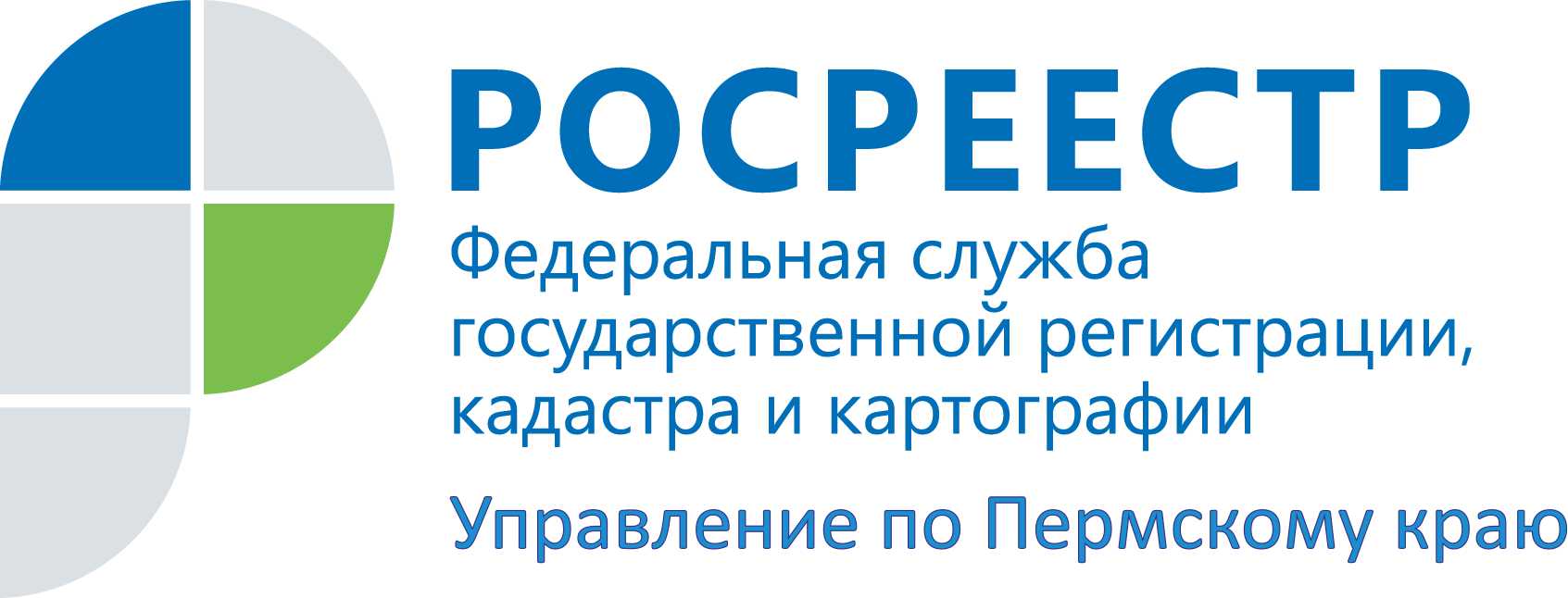 ПРЕСС-РЕЛИЗАдминистративное обследование – результат инвентаризации земель  Прикамья в 2015 году 	Административное обследование объектов - это обследования объектов земельных отношений без участия их правообладателей на основании информации, содержащейся в государственных и муниципальных информационных системах, открытых и общедоступных информационных ресурсах, архивных фондах. Новая форма проведения мероприятий по государственному земельному надзору появилась в деятельности Росреестра с 1 апреля 2015 года. Необходимо отметить, что процедура административного обследования существенно расширила права и возможности инспектора, который вправе начать обследование в любой момент. В ходе  административного обследования можно обнаружить такие распространённые земельные правонарушения, как самовольное занятие земельного участка (статья 7.1 Кодекса Российской Федерации об административных правонарушениях и использование земельных участков не в соответствии с целевым назначением и  (или) разрешенным использованием (статья 8.8. КоАП). Большинство административных обследований, проведенных Управлением Росреестра по Пермскому краю в 1 квартале 2016 года - 283, были проведены по материалам сплошной инвентаризации земель 2015 года. Напомним, что целью инвентаризации земель является выявление неиспользуемых или используемых  не по целевому назначению и не в соответствии с разрешенным использованием земельных участков, выявление земельных участков, сведения о которых отсутствуют в государственном кадастре недвижимости.Немного статистики:		За 1 квартал 2016 года инспекторами Управления проведено 356 административных обследований. В том числе в Кунгурском районе – 53, в Губахинском – 44,  в Чернушинском, Октябрьском, Куединском районах – 38. По городу Перми и Пермскому району проведено 31 административное обследование. 	В 196 случаях по результатам административных обследований были выявлены признаки нарушения земельного законодательства. 	Управление Росреестра по Пермскому краю обращает внимание землепользователей: за нарушение земельного законодательства предусмотрена административная ответственность в виде  штрафа.                В соответствии со статьей 7.1 и статьей 8.8. Кодекса об административных правонарушениях РФ, в зависимости от административного нарушения, размер административного штрафа составляет: - для граждан – не менее 5- 10 тысяч рублей; -для должностных лиц – не менее 20 тысяч рублей; - для юридических лиц – не менее 100 тысяч рублей. Об Управлении Росреестра по Пермскому краюУправление Федеральной службы государственной регистрации, кадастра и картографии (Росреестр) по Пермскому краю является территориальным органом федерального органа исполнительной власти, осуществляющим функции по государственной регистрации прав на недвижимое имущество и сделок с ним, землеустройства, государственного мониторинга земель, а также функции по федеральному государственному надзору в области геодезии и картографии, государственному земельному надзору, надзору за деятельностью саморегулируемых организаций оценщиков, контролю деятельности саморегулируемых организаций арбитражных управляющих, организации работы Комиссии по оспариванию кадастровой стоимости объектов недвижимости. Осуществляет контроль за деятельностью подведомственного учреждения Росреестра - филиала ФГБУ «ФКП Росреестра» по Пермскому краю по предоставлению государственных услуг Росреестра. Руководитель Управления Росреестра по Пермскому краю – Лариса Аржевитина.http://rosreestr.ru/ http://vk.com/public49884202Контакты для СМИПресс-служба Управления Федеральной службы 
государственной регистрации, кадастра и картографии (Росреестр) по Пермскому краюСветлана Пономарева+7 342 218-35-82Диляра Моргун, +7 342 218-35-83